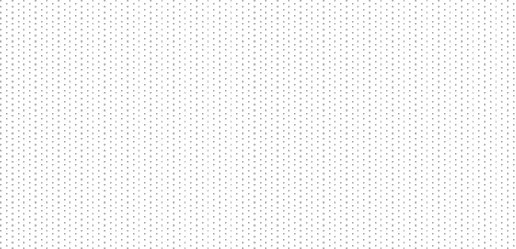 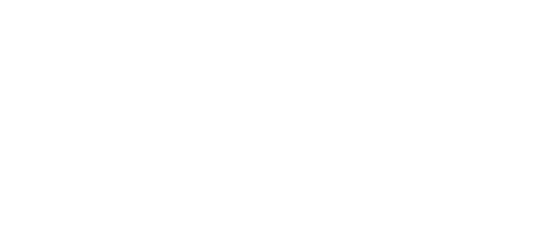 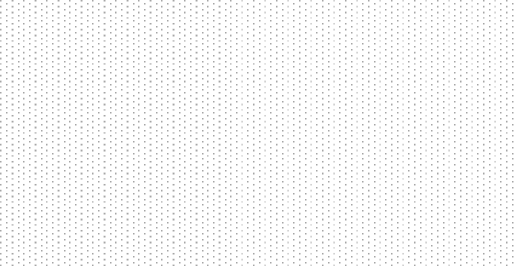 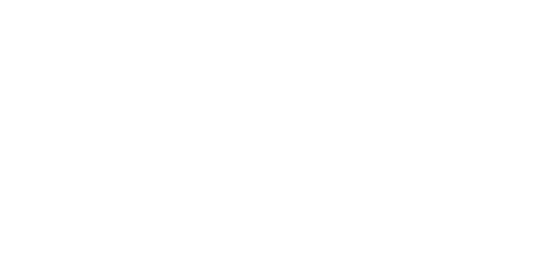 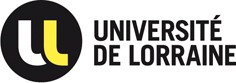 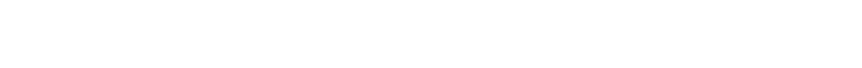 APPLICATION FILE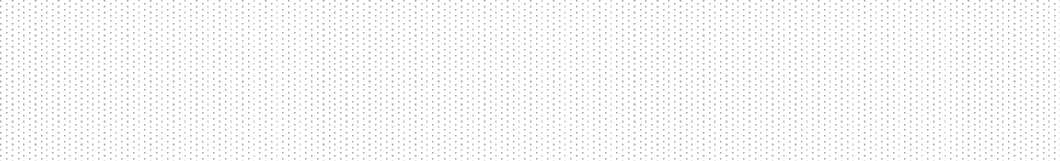 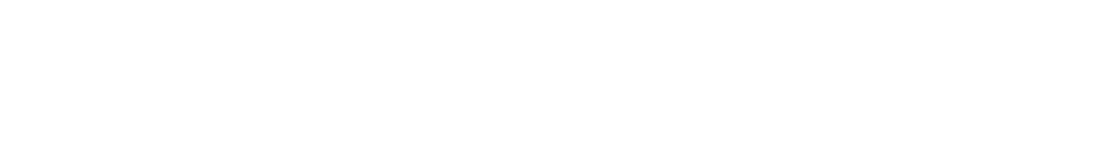 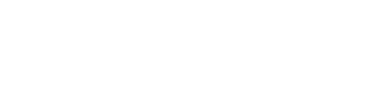 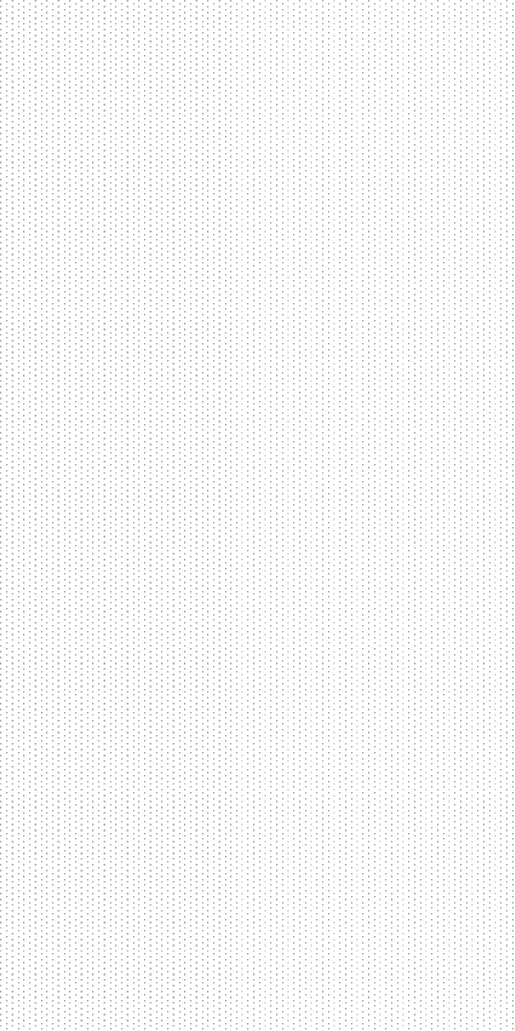 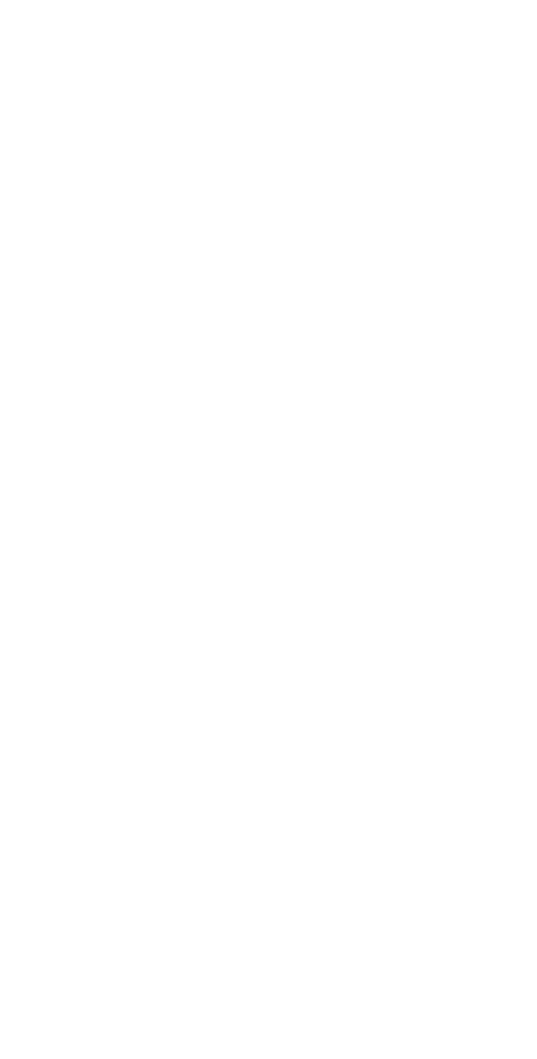 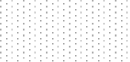 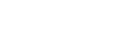 Previous Diploma obtained giving access to higher education (e.g. secondary school)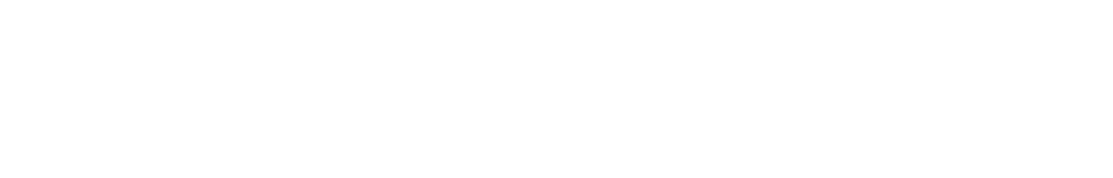 University curriculum, Professional experience and InternshipsPlease complete the table below, year by year, since the Baccalaureate(Enclose any supporting documentation)If you have interrupted your studies, give the reason and the length of the interruption(Enclose any supporting documentation)WHAT ARE YOUR MOTIVATIONS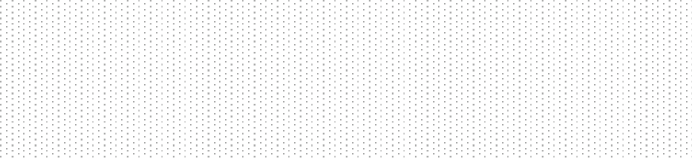 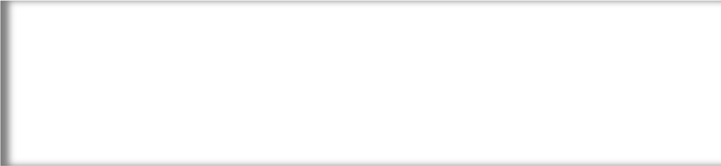 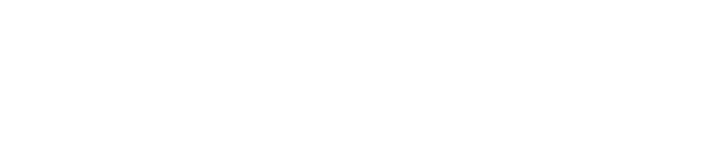 DOCUMENTS TO PROVIDE Documents are subject to verification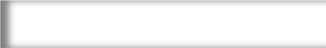 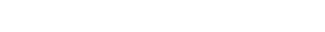 Photocopy of your passport and / or ID card – You are required to obtain a student visa « D » when applying for enrollment in higher education (Students from countries of European Union don’t need a visa)Birth certificate – Warning: please check the spell of your last name, first name(s) and birthplace Identity photoPhotocopy of ALL your diplomas - Certified translationPhotocopy of your transcripts, per academic year - Certified translationCertificate of Registration for the current academic year: if you have interrupted your studies, give the reason and the length of the    interruption.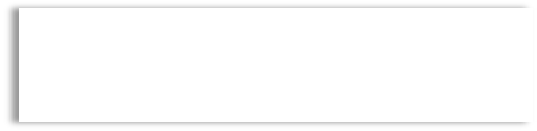 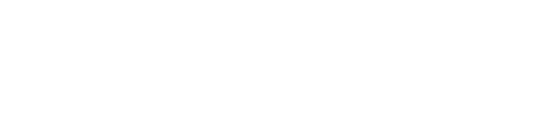 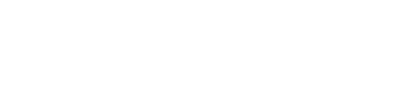 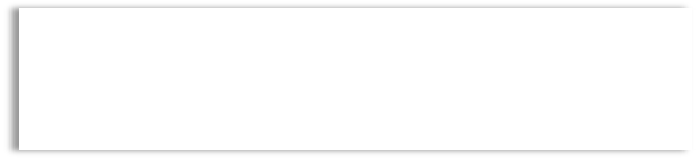 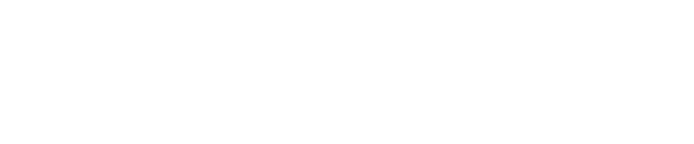 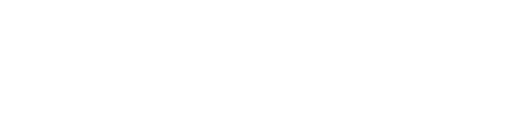 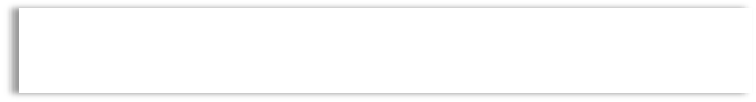 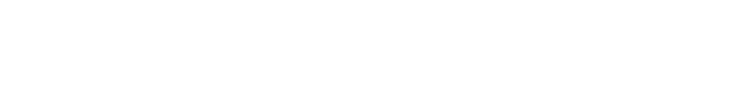 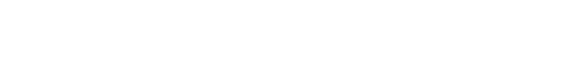 Faculté des Sciences et Technologies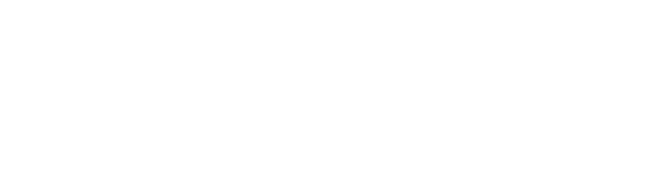 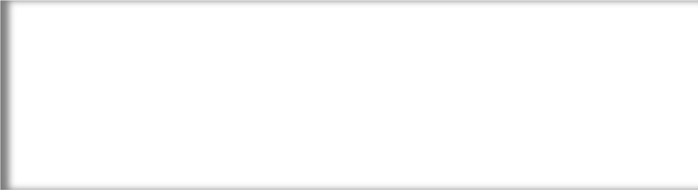 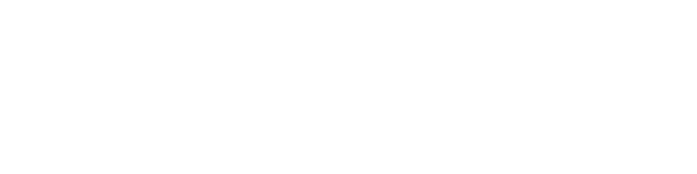 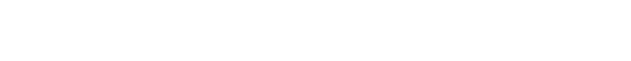 Campus Aiguillettes – B.P. 70 239F-54506 Vandœuvre-lès-Nancy Cedex – FRANCETél. : 03 83 68 40 00 – International : 00 333 83 68 40 00Fax : 03 83 68 40 01 – http://fst.univ-lorraine.fr/ fst-scol-etranger@univ-lorraine.frYearStudies and/or other activitiesDate  / GradeInstitution.... / …..... / …..... / …..... / …..... / …..... / …..... / …..... / …..... / …..... / …..... / …..... / …..... / ….